Отдел образования администрации  Краснотуранского района                                                       ПРИКАЗ22.11.2023г                                                                                            № 139О проведении муниципального мониторинга качества дошкольного образования в дошкольныхобразовательных учреждениях Краснотуранского   района в 2023-2024 учебном году 	На основании статьи 97 п.4 Федерального закона от 29.12.2012г №273-ФЗ «Об образовании в Российской Федерации», с целью оценки качества выполнения требований федерального государственного образовательного стандарта дошкольного образования и других нормативных документов к качеству дошкольного образования в образовательных организациях, осуществляющих деятельность по образовательным программам дошкольного образования,ПРИКАЗЫВАЮ:1.Провести муниципальный мониторинг качества дошкольного образования в дошкольных образовательных учреждениях Краснотуранского района в 2023-2024 учебном году.2.Назначить координатором мониторинга качества дошкольного образования методиста отдела образования Фоос Д.В., муниципальными экспертами: Костенко О.И., Школину Ю.Н., Гончеревич Ю.Н., Халову Г.С., Углеву О.А., Староконь Е.С.3.Мероприятия мониторинга провести в соответствии с календарем проведения мониторинга показателей качества дошкольного образования 2023-2024 учебный год (Приложение 1).4.Муниципальным экспертам оформить аналитические справки по направлениям мониторинга:-качество образовательных программ дошкольного образования (аналитическая справка);- качество реализации адаптированных основных образовательных программ в ДОУ;-качество содержания образовательной деятельности в ДОУ (социально-коммуникативное развитие, познавательное развитие, речевое развитие, художественно-эстетическое развитие, физическое развитие) -качество взаимодействия с семьей (участие семьи в образовательной деятельности, удовлетворенность семьи образовательными услугами, индивидуальная поддержка развития детей в семье);-качество образовательных условий в ДОО (кадровые условия, развивающая предметно-пространственная среда, психолого-педагогические условия);-обеспечение здоровья, безопасности, качеству услуг по присмотру и уходу; -повышение качества управления в ДОО.5. Руководителям образовательных учреждений:  -создать организационные условия проведения мониторинга в подведомственных дошкольных образовательных учреждениях; -обеспечить достоверность и полноту данных, предоставляемых для составления аналитических справок; - использовать данные мониторинга для принятия управленческих решений, осуществления мер и мероприятий, анализа их эффективности в системе мониторинга качества дошкольного образования.6. Контроль за исполнением приказа оставляю за собой.И.о. начальника отдела образования                 Л.Н. Прамзина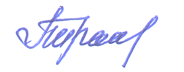 Приложение №1 к приказу отдела образованияадминистрации Краснотуранского районаот 22.11.2023г. №139 Календарь проведения мониторинга показателей качества дошкольного образования (2023-2024 учебный год)№ПОКАЗАТЕЛИСроки проведенияОтветственные1.Качество образовательных программ дошкольного образования (экспертиза, аналитическая справка) 11.12.2023- 21.01.2024Фоос Д.В.Костенко О.И.2.Качество реализации адаптированных основных образовательных программ в ДОО                               (экспертиза, аналитическая справка)11.12.2023- 21.01.2024Фоос Д.В.Костенко О.И.3.Качество содержания образовательной деятельности в ДОО (социально-коммуникативное развитие, познавательное развитие, речевое развитие, художественно-эстетическое развитие, физическое развитие) (экспертиза, аналитическая справка)18.01.-30.01.2024Фоос Д.В.Школина Ю.Н.4.Качество взаимодействия с семьей (участие семьи в образовательной деятельности, удовлетворенность семьи образовательными услугами, индивидуальная поддержка развития детей в семье) экспертиза, аналитическая справка)18.01.-30.01.2024Фоос Д.В.Гончеревич Ю.Н.5.Качество образовательных условий в ДОО (кадровые условия, развивающая предметно-пространственная среда, психолого-педагогические условия) (экспертиза, аналитическая справка)09.02. - 19.02.2024Фоос Д.В.Халова Г.С.6.Обеспечение здоровья, безопасности, качеству услуг по присмотру и уходу (экспертиза, аналитическая справка)01.03.-11.03.2024Фоос Д.В.Углева О.А.7.Повышение качества управления в ДОО (экспертиза, аналитическая справка)11.04.-22.04.2024Фоос Д.В.Староконь Е.С.Аналитический отчёт по процедуре проведения мониторинга качества дошкольного образованияАналитический отчёт по процедуре проведения мониторинга качества дошкольного образованияАпрель, 2024Фоос Д.В.